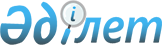 Об организации и финансировании оплачиваемых общественных работ в 2012 году
					
			Утративший силу
			
			
		
					Постановление акимата Аягозского района Восточно-Казахстанской области от 23 декабря 2011 года N 938. Зарегистрировано Управлением юстиции Аягозского района Департамента юстиции Восточно-Казахстанской области 26 января 2012 года за N 5-6-153. Утратило силу - постановлением акимата Аягозского района  от 14 декабря 2012 года N 676

      Сноска. Утратило силу - постановлением акимата Аягозского района от 14.12.2012 N 676 (вводится в действие по истечении десяти календарных дней после дня его первого официального опубликования).      Примечание РЦПИ.

      В тексте сохранена авторская орфография и пунктуация.      На основании подпункта 13) пункта 1 статьи 31 Закона Республики Казахстан от 23 января 2001 года «О местном государственном управлении и самоуправлении в Республике Казахстан», подпункта 5) статьи 7, статьи 20 Закона Республики Казахстан от 23 января 2001 года «О занятости населения», статьи 2 Закона Республики Казахстан от 18 декабря 1992 года «О социальной защите граждан, пострадавших вследствие ядерных испытаний на Семипалатинском испытательном ядерном полигоне», Правил организации и финансирования общественных работ, утвержденных постановлением Правительства Республики Казахстан от 19 июня 2001 года № 836 «О мерах по реализации Закона Республики Казахстан от 23 января 2001 года «О занятости населения», в целях поддержки различных групп населения, испытывающих затруднение в трудоустройстве, акимат Аягозского района ПОСТАНОВЛЯЕТ:



      1. Утвердить прилагаемый перечень организаций, в которых будут проводиться общественные работы в 2012 году, виды, объемы, источники финансирования и конкретные условия общественных работ.

      2. Размер оплаты труда утвердить в размере одной минимальной заработной платы, установленной на 2012 год, дополнительно производить доплату за проживание в зоне повышенного радиационного риска.

      3. Рекомендовать руководителям организаций предоставлять отдельным категориям работников (женщинам, имеющим несовершеннолетних детей, многодетным матерям, лицам, не достигшим восемнадцатилетнего возраста, инвалидам) возможность работать неполный рабочий день, а также применять гибкие формы организации рабочего времени.



      4. Признать утратившим силу постановление акимата Аягозского района от 12 ноября 2010 года № 224 «Об организации и финансировании оплачиваемых общественных работ в 2011 году» (зарегистрировано в Реестре государственной регистрации нормативно-правовых актов за № 5-6-125 от 10 декабря 2010 года, опубликовано в газете «Аягөз жаңалықтары» за № 72 (9976) от 25 декабря 2010 года).

      5. Контроль за исполнением настоящего постановления возложить на заместителя акима района М. Толегенова.



      6. Настоящее постановление вводится в действие по истечении десяти календарных дней после дня его первого официального опубликования.

       Аким Аягозского района                     А. МухтархановУтверждено постановлением

акимата Аягозского района

от 23 декабря 2011 года № 938 

Перечень организаций, в которых будут проводиться

общественные работы в 2012 году, виды, объемы, источники

финансирования и конкретные условия общественных работ      Конкретные условия общественных работ:

      Продолжительность рабочей недели составляет 5 дней с двумя выходными, 8 часовой рабочий день, обеденный перерыв 1 час, оплата труда осуществляется за фактически отработанное время, отраженное в табеле учета рабочего времени путем перечисления на лицевые счета безработных и зависит от количества, качества и сложности выполняемой работы; инструктаж по охране труда и технике безопасности, обеспечение специальной одеждой, инструментом и оборудованием, выплата социального пособия по временной нетрудоспособности, возмещение вреда, причиненного увечьем или иным повреждением здоровья, пенсионные и социальные отчисления производятся в соответствии с законодательством Республики Казахстан. Условия общественных работ для отдельных категорий работников (женщинам, имеющим несовершеннолетних детей, многодетным матерям, лицам, не достигшим восемнадцатилетнего возраста, инвалидам) определяются с учетом особенностей условий труда соответствующей категории и предусматриваются трудовыми договорами, заключаемыми между работниками и работодателями в соответствии с трудовым законодательством Республики Казахстан.
					© 2012. РГП на ПХВ «Институт законодательства и правовой информации Республики Казахстан» Министерства юстиции Республики Казахстан
				№ п/пНаименования

организацийВиды общественных работОбъем выполняемых работСпрос (заявленная потребность)Предложение (утвержден)Источники финансирования1Государственное учреждение Актогайский поселковый округ

Государственное учреждение Айгызский сельский округ

Государственное учреждение Акшаулинский сельский округ

Государственное учреждение Акшатауский сельский округ

Государственное учреждение Акшиский сельский округ 

Государственное учреждение Байкошкарский сельский округ

Государственное учреждение Баршатасский сельский округ

Государственное учреждение Бидайыкский сельский округ

Государственное учреждение Емельтауский сельский округ

Государственное учреждение Карагашский сельский округ

Государственное учреждение Копинский сельский округ

Государственное учреждение Косагашский сельский округ

Государственное учреждение Мадениетский сельский округ

Государственное учреждение Майлинский сельский округ

Государственное учреждение Мынбулакский сельский округ

Государственное учреждение Малкелдинский сельский округ

Государственное учреждение Мамырсуйский сельский округ

Государственное учреждение Нарынский сельский округ

Государственное учреждение Сарыаркинский сельский округ

Государственное учреждение Оркенский сельский округ

Государственное учреждение Тарлаулинский сельский округ

Государственное учреждение Тарбагатайский сельский округУборка территории, общественные сезонные работы, экологическое оздоровление, уборка учреждении, участие в строительстве, ремонт дорог, участие в ремонте социальных культурных объектов, сезонное отопление, хозяйственные работы

 

 

 

 

 

 

 

 

 

 

 

 - / / -

 

 

 

 

 

 

 

 

 

 

 

 - / / -

 

 

 

 

 

 

 

 

 

 

 

 - / / -

 

 

 

 

 

 

 

 

 

 

 

 - / / -

 

 

 

 

 - / / -

 

 

 

 

 

 

 - / / -1332 квадратных метров, бокс 50 квадратных метров, территория 512 квадратных метров, газон 464 квадратных метров, 1160 квадратных метров, 500 квадратных метров, 968 квадратных метров

 

 

 

 

 

 

 

 

 

 

 

 

 

  

 

 

- / / -

 

 

 

 

 

 

 

 

 

 

 

 - / / -

 

 

 

 

 

 

 

 

 

 

 

 - / / -

 

 

 

 

 

 

 

 

 

 

 

 - / / -

 

 

 

 

 - / / -

 

 

 

 

 

 

 - / / -6

 

 

 

 

 6

 

 

 

 

 12

 

 

 

 

 6

 

 

 

 

 6

 

 

 

 

 

 6

 

 

 

 

 6

 

 

 

 

 

 6

 

 

 

 

 6

 

 

 

 6

 

 

 

 

 

 6

 

 

 

 

 6

 

 

 

 

 6

 

 

 

 

 

 6

 

 

 

 

 6

 

 

 

 

 6

 

 

 

 

 6

 

 

 

 

 6

 

 

 

 

 

 

12

 

 

 

 

 

 6

 

 

 

 

 12

 

 

 

 

 

 66

 

 

 

 

 6

 

 

 

  

12

 

 

 6

 

 

 

 

 6

 

 

 

 

 

 6

 

 

 

 

 6

 

 

 

 

 

 6

 

 

 

 

 6

 

 

 

 6

 

 

 

 

 

 6

 

 

 

 

 

 

6

 

 

 

 

 6

 

 

 

 

 

 6

 

 

 

 

 6

 

  

 

 

6

 

 

 

 

 6

 

 

 

  

6

 

 

 

 

 12

 

 

 

 

 

 6

 

 

 

 

 12

 

 

 

 

  

6местный бюджет2Коммунальное государственное предприятие «Горжилкомхозстрой»Уборка города, участие в восстановлении памятников архитектуры, социальных культурных объектов, участие в строительных работах, дорожные работы, помощь при организации культурных мероприятий, ремонт дорог 1868 тысяч квадратных метров, оформление площадей к мероприятию, очистка города от мусора245245местный бюджет3«Аягөз су» коммунальное  государственное предприятиеДополнительные работы по проведению канализации, работы по очистке рек, каналов, участие в строительстве мостов ремонт 300 колодцев 2020местный бюджет4ГУ «Объединенный  отдел по делам обороны города Аягоз» (по согласованию)Помощь в оформлении документации призывников По 20 дел, 20 приглашений призывников 44местный бюджет5Аягозское районное налоговое управление (по согласованию)Распространение объявлений, распространение запросов и получение ответов, помощь в проведении инвентаризации архивных документов, сверки регистрационного номера налогоплательщика700 уведомлений, 200 налоговых дел, более 800 писем, извещений1515местный бюджет6Аппарат акима Аягозского районаРаботы по озеленению, должность гардеробщика, доставка корреспонденции50-60 документов66местный бюджет7Актогайское коммунальное  хозяйствоУборка территории, дорожные работы, участие в строительных работах, в ремонте социальных культурных объектов,  хозяйственные работы620 тысяч квадратных метров, оформление площадей к мероприятию, очистка поселка от мусора1616местный бюджет8Аягозский районный отдел занятости и социальных программПомощь в регистрации всех поступивших заявлений, сезонная работа1000  заявлений, 2000 заявлений на детские пособия, регистрация заявлений1414местный бюджет9Аппарат акима города АягозУчастие в сборе сведений из управления юстиции для базы учета физических лиц, распространение объявлении жителям, регистрация в журнале получающих пособие, участие в регистрации в  республиканской базе  количества голов скота, уборка учреждений, уборка территорий Объявление 150,регистрация журнала 400,внесение в базу 10001212местный бюджет10Аягозский районный отдел внутренних дел (по согласованию)Обход, опрос владельцев жилых домов, помощь в работе с документами Оказание услуг жителям города2020местный бюджет11Аягозский отдел миграционной полиции (по согласованию)Помощь в работе с текущими документами, помощь по вводу и обработке статистических данных, доставка корреспонденции300 заявлений, 400 листов, 150 дел, 50 административных протоколов 88местный бюджет12Управление статистики Аягозского района (по согласованию)Помощь в работе с текущими документами, помощь по вводу и обработке статистических данных, доставка корреспонденцииРабота с текущими документами 40 документов, ввод и обработка статистических данных 200 документов, доставка корреспонденции 50 документов88местный бюджет13Государственный центр по  выплате пенсий (по согласованию)Помощь в подборке документов на перерасчеты пенсий, помощь в работе с пенсионными делами, помощь в обработке макетов дел по экологии, помощь в работе с архивными и текущими документами, доставка корреспонденции400 пенсионных дел, 10 макетов, 60 документов88местный бюджет14Аягозский отдел финансовой полиции (по согласованию)Уборка территории,  учрежденииОбъем территорий для уборки 100 квадратных метров44местный бюджет15Аягозский районный отдел экономики и финансовПомощь в сборе и обработке документов по номенклатуре, доставка корреспонденции70 документов, письма 200 штук88местный бюджет16Управление юстиции Аягозского района (по согласованию)Помощь в участии по обработке документов для электронной базы400 документов88местный бюджет17Аягозский районный отдел ветеринарии и сельского хозяйства Помощь в работе с документами50-60 документов44местный бюджетИтого550550